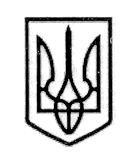 	ПРОЄКТУ К Р А Ї Н А СТОРОЖИНЕЦЬКА МІСЬКА РАДА ЧЕРНІВЕЦЬКОГО РАЙОНУ       ЧЕРНІВЕЦЬКОЇ ОБЛАСТІ 	      ВИКОНАВЧИЙ КОМІТЕТ                РІШЕННЯ 08 лютого  2022 року                                                                   №Про надання дозволу на безкоштовне харчуванняРозглянувши інформацію начальника Відділу освіти Ярослава СТРІЛЕЦЬКОГО, щодо надання дозволу на безкоштовне харчування учениці    2–В класу Давидівської ЗОШ І-ІІІ ступенів, керуючись Законами України «Про місцеве самоврядування в Україні», «Про освіту», «Про повну загальну середню освіту», з метою соціального захисту малозабезпечених верств населення,виконавчий комітет міської ради вирішив:Інформацію начальника Відділу освіти Ярослава СТРІЛЕЦЬКОГО, щодо надання дозволу на безкоштовне харчування учениці 2 - В класу Давидівської ЗОШ І-ІІІ ступенів взяти до відома.Забезпечити під час освітнього процесу, безкоштовним одноразовим, гарячим харчуванням протягом 2021-2022 н.р. ученицю 2 - В класу Давидівської ЗОШ І-ІІІ ступенів, Банческу Марію Тодорівну.Контроль за виконанням рішення покласти на першого заступника міського голови Ігоря БЕЛЕНЧУКА та постійну комісію з питань освіти та науки, культури, фізкультури та спорту (В. БОЖЕСКУЛ).Сторожинецький міський голова 				Ігор МАТЕЙЧУКВиконавець:Начальник Відділу освіти                                                  Ярослав СТРІЛЕЦЬКИЙПогоджено:	Секретар міської ради 	                                                       Дмитро БОЙЧУК Перший заступник міського голови                                   Ігор БЕЛЕНЧУК Провідний спеціаліст відділу організаційної та кадрової роботи                                       Ілля ПЕНТЕСКУЛНачальник юридичного відділу	                                    Олексій КОЗЛОВ Начальник відділу документообігу        та контролю	                                                                  Микола БАЛАНЮК